Ankit Sakhuja, MBBSThe Med, the Myth, the Legend - CONGRESS DIGITAL ONLYSaturday, January 21, 2023, 9:35 AM – 9:50 AM PTCarrie Griffiths, PharmD, BCCCP, FCCM Star Research Presentations: Quality and SafetySaturday, January 21, 2023, 5:00 PM – 6:00 PM PTMultidisciplinary Team Virtual RoundingMonday, January 23, 2023, 9:00 AM – 9:40 AM PTTele-Critical Care Pharmacist Interventions During Virtual Rounds at a Small Urban HospitalSaturday, January 21, 2023, 10:00 AM – 11:00 AM PTTele-Critical Care Pharmacist Interventions Before and After an Emergency Prescribing ProtocolSaturday, January 21, 2023, 10:00 AM – 11:00 AM PTPharmacist Optimization of bOwel Preparations in the criticallY ill: The POOPY StudySaturday, January 21, 2023, 11:15 AM – 0:15 AM PTDesiree Kosmisky, PharmD, BCCCP Tele-Critical Care Pharmacist Interventions During Virtual Rounds at a Small Urban HospitalSaturday, January 21, 2023, 10:00 AM – 11:00 AM PTTele-Critical Care Pharmacist Interventions Before and After an Emergency Prescribing ProtocolSaturday, January 21, 2023, 10:00 AM – 11:00 AM PTPharmacist Optimization of bOwel Preparations in the criticallY ill: The POOPY StudySaturday, January 21, 2023, 11:15 AM – 0:15 AM PTGregory P. Schaefer, DOUtilization of Activity Trackers to Identify Critically Ill Subjects: A Pilot StudySaturday, January 21, 2023, 8:45 AM – 9:45 AM PTKristie Hertel, ACNP, CCRN, MSNTrauma CareMonday, January 23, 2023, 3:20 PM – 3:35 PM PTNursing ConcernsMonday, January 23, 2023, 4:05 PM – 4:20 PM PTKwame A. Akuamoah-Boateng, DNP, ACNP-BC, FCCMCan We Treat ARDS by Modifying the Microbiome?Saturday, January 21, 2023, 10:45 AM – 11:45 AM PTLuminary Lounge: Judy DavidsonSunday, January 22, 2023, 9:00 AM – 9:45 AM PTCombatting Clinician Burnout SyndromeMonday, January 23, 2023, 11:20 AM – 11:35 AM PTExperience of a Peer Pre-Review Service in a Professional Association Between 2010 and 2022Saturday, January 21, 2023, 8:45 AM – 9:45 AM PTCurrent Landscape of Advanced Practice Providers in Critical CareSaturday, January 21, 2023, 8:45 AM – 9:45 AM PTInfluence of COVID-19 on Burnout Among Critical Care Advanced Practice ProvidersSaturday, January 21, 2023, 8:45 AM – 9:45 AM PTSonia S. Everhart, PharmD, BCPS, BCCCP (she/her/hers)Tele-Critical Care Pharmacist Interventions During Virtual Rounds at a Small Urban HospitalSaturday, January 21, 2023, 10:00 AM – 11:00 AM PTTele-Critical Care Pharmacist Interventions Before and After an Emergency Prescribing ProtocolSaturday, January 21, 2023, 10:00 AM – 11:00 AM PTPharmacist Optimization of bOwel Preparations in the criticallY ill: The POOPY StudySaturday, January 21, 2023, 11:15 AM – 0:15 AM PTTemeka D. Lewis-Wolfson, PharmD, BCPS, BCCCPBaricitinib Versus Tocilizumab for the Treatment of Moderate to Severe COVID-19Sunday, January 22, 2023, 9:00 AM – 10:00 AM PT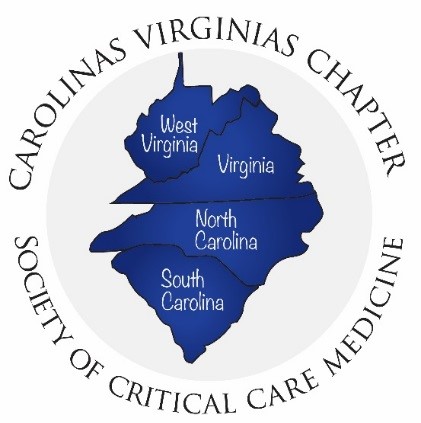 